Lesson 7: Collect and Represent DataStandards AlignmentsTeacher-facing Learning GoalsAnalyze different representations of the same data to identify common features.Represent data in a way that makes sense to them.Student-facing Learning GoalsLet’s organize data and share with others.Lesson PurposeThe mathematical purpose of this lesson is to elicit and build on students’ previous understandings and experiences with organizing and representing data.In grade 1, students collected data and represented it in different ways. In this lesson, students collect data about their class, answer questions, discuss the need to represent data in an organized way, and create their own representations of their data. Throughout the lesson monitor for the different ways students choose to organize and represent the data and ask them about the decisions they make. In upcoming lessons, students learn how to interpret and represent data using picture and bar graphs.In this lesson, students collect data about the question “How do we get to school?” If this question is not relevant to your class, choose a different survey question or change the categories to be more relevant for your students.Access for: Students with DisabilitiesRepresentation (Activity 1)Instructional RoutinesMLR7 Compare and Connect (Activity 2), Notice and Wonder (Warm-up)Materials to GatherChart paper: Activity 1Glue: Activity 2Markers: Activity 2Materials from a previous activity: Activity 2Scissors: Activity 1, Activity 2Stickers: Activity 2Tape: Activity 1, Activity 2Materials to CopyHow We Get to School (groups of 1): Activity 1Lesson TimelineTeacher Reflection QuestionIn grade 1, students organized and represented data with up to three categories. How did you see or hear students demonstrate their understanding of different ways to organize data?Cool-down(to be completed at the end of the lesson)  5minOrganize DataStandards AlignmentsStudent-facing Task StatementMai and Priya showed how the students in their class traveled to school.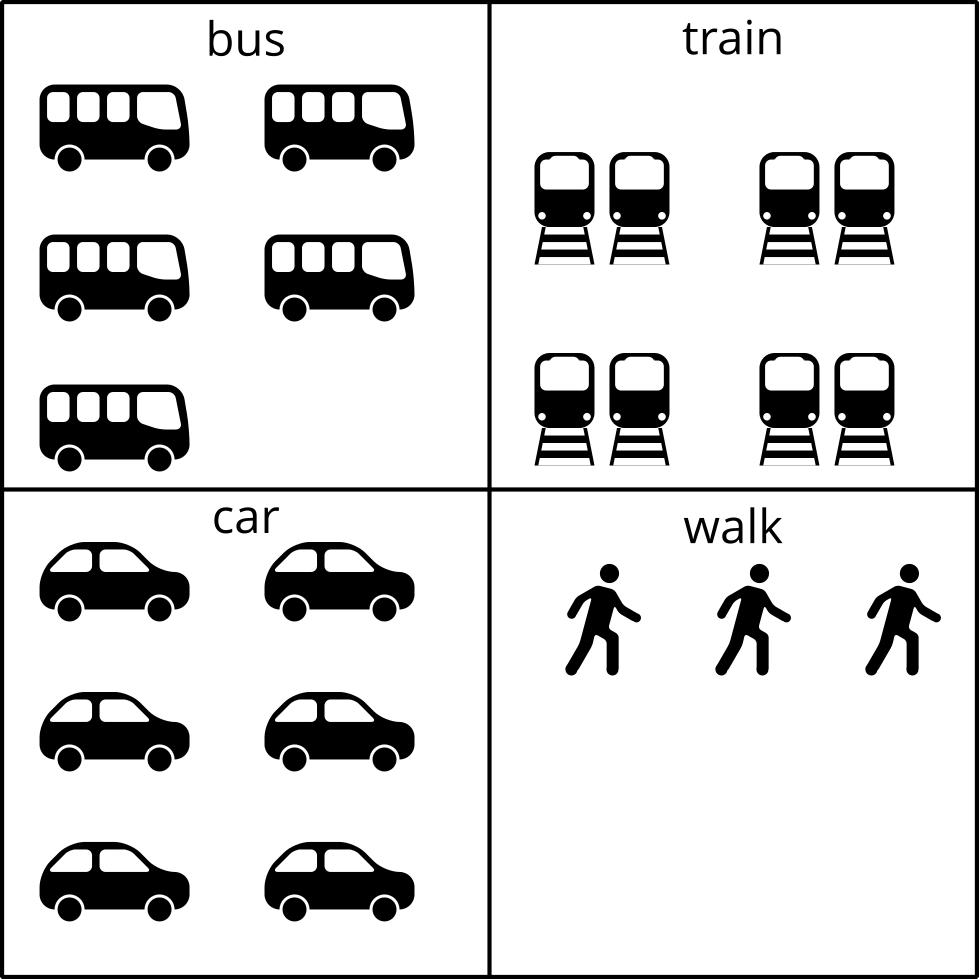 Mai's way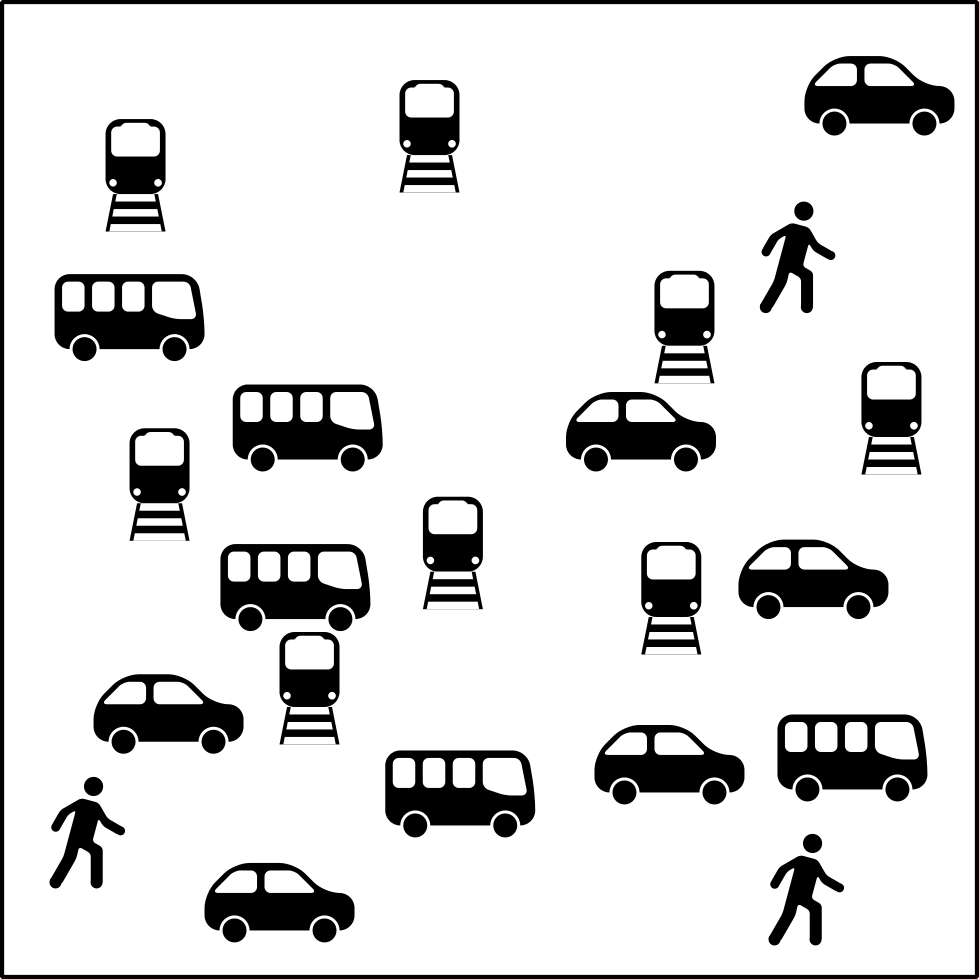 Priya's wayHow are Mai's way and Priya's way the same? How are they different?Student ResponsesSample responses:They both use pictures. Mai grouped the pictures together.They both have the same number of pictures. Mai used words and grouped the pictures together.Building On1.MD.C.4Building Towards2.MD.D.10Warm-up10 minActivity 115 minActivity 220 minLesson Synthesis10 minCool-down5 minBuilding Towards2.MD.D.10